    (Modifiable en fonction de la fréquentation et des conditions climatiques)                              Tous les jours sauf le samedi                    (Détails du programme affiché au panneau d’animation)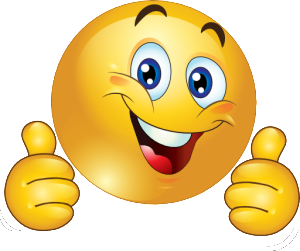 10h00     Aqua Orée (réveil aquatique)(Rdv à la piscine)12h00     Défi du midi (jeu convivial)(Rdv à la terrasse de la brasserie)15h00     Activités sportives (volley-ball,football,basket…..)(Rdv sur le terrain multisport à l’entrée)17h00     Sport aqua et FitOrée (water-polo,aqua-volley,zumba…)       (Rdv à la piscine pour le sport aquatique et à la salle d’animation pour le fitOrée)                                   A 18h30                 Jeux apérOrée (quizz musical, jeux….)        Le lundi,mardi, mercredi, jeudi et vendredi                                        (Rdv à la terrasse de la brasserie)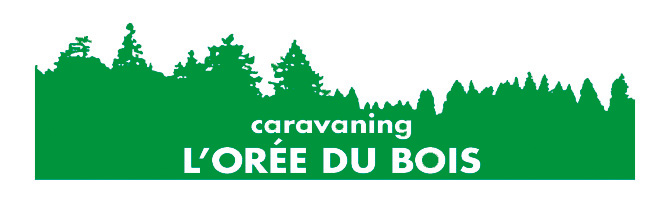 Pot d’accueil tous les samedis à 19h00,Rendez-vous à la salle d’animation.Vendredi7 JuilletSoiréeBrasseriePacoSamedi8 JuilletDimanche9 JuilletSoiréeBrunoDescampsLundi10 JuilletSoiréeLotoMardi11 JuilletSoiréeKetyLucyMercredi12 JuilletSoiréeDisco OréeJeudi13 JuilletSoiréeBolivienneVendredi14 JuilletSoiréeBrasserieAnnySamedi15 JuilletConcertRockHapinesseDimanche16 JuilletSoiréeRomualdLundi17 JuilletSoiréeLotoMardi18 JuilletSoiréeViellesCanaillesMercredi19 JuilletSoiréeDiscoOréeJeudi20 JuilletSoiréeShowVacanciersVendredi21 JuilletSoiréeBrasseriePat et StanSamedi22 JuilletSoiréeTed MagieDimanche23 JuilletSoiréeMichelPolnareffLundi24 JuilletSoiréeLotoMardi25 JuilletSoiréeLauretteGoubelleMercredi26 JuilletSoiréeDiscoOréeJeudi27 JuilletSoiréeStaffVendredi28 JuilletSoiréeBrasserieBrunoDescampsSamedi29 JuilletSoiréeHypnoseDimanche 30 JuilletSoiréeDansantePacoLundi31 JuilletSoiréeLotoMardi1 AoûtTroupeAnnielhommelMercredi2 AoûtSoirée DiscoOréeJeudi3 AoûtSoiréeMagalieVendredi4 AoûtSoiréeBrasserieBavaroiseSamedi5 AoûtSoiréeSosieBarzottiDimanche6 AoûtSoiréeMagieAurélienLundi7 AoûtSoiréeLotoMardi8 AoûtSoiréeKaraokéMercredi9 AoûtSoiréeDiscoOréeJeudi10 AoûtSoiréeShowVacanciersVendredi11 AoûtSoiréeBrasseriePat et Stan Samedi12 AoûtSoiréeClownBenny et FelixDimanche 13 AoûtSoiréePatrickLemelLundi14 AoûtSoiréeLotoMardi15 AoûtSoiréeAmélie et EddyParkerMercredi16 AoûtSoiréeElvisPresleyShowJeudi17 AoûtSoiréeDiscoOréeVendredi18 AoûtSoiréeBrasserieDixieShowSamedi19 AoûtSoiréeOréeNightDimanche20 AoûtSoiréeEnzoCastaldoLundi21 AoûtSoiréeLotoMardi22 AoûtSoiréeSonoAttitudeMercredi23 AoûtSoiréeDiscoOréeJeudi24 AoûtSoiréeStaffVendredi25 AoûtSoiréeBrasserieMagalieSamedi26 AoûtSoiréeSonoAttitudeDimanche27 AoûtSoiréePatrickLemelLundi28 AoûtSoiréeLotoMardi29 AoûtSoiréeJeux d’EquipesMercredi30 AoûtSoiréeDiscoOrée 